от 19 мая 2022 года										№ 499О внесении изменений в постановление администрации городского округа 
город Шахунья Нижегородской области от 12.04.2021 № 390 «Об утверждении Положения о порядке предоставления и расходования субсидии из бюджета городского округа город Шахунья Нижегородской области на организацию 
работы окон центра «Мой бизнес»В целях приведения в соответствие с действующим законодательством администрация городского округа город Шахунья Нижегородской области 
п о с т а н о в л я е т :1. Внести следующие изменения в постановление администрации городского округа город Шахунья Нижегородской области от 12.04.2021 № 390 «Об утверждении Положения о порядке предоставления и расходования субсидии 
из бюджета городского округа город Шахунья Нижегородской области на организацию работы окон центра «Мой бизнес»:1.1. изложить п. 2.3 в следующей редакции:«2.3. Требования, которым должен соответствовать получатель субсидии на первое число месяца, предшествующего месяцу, в котором планируется заключение соглашения о предоставлении субсидии:Юридические лица не должны находиться в процессе реорганизации, ликвидации, в отношении них не введена процедура банкротства, деятельность юридического лица не приостановлена в порядке, предусмотренном законодательством Российской Федерации.В реестре дисквалифицированных лиц отсутствуют сведения о дисквалифицированных руководителях, членах коллегиального исполнительного органа, лице, исполняющем функции единоличного исполнительного органа, или главном бухгалтере являющегося юридическим лицом.Юридические лица не должны являться иностранными юридическими лицами, а также российскими юридическими лицами, в уставном (складочном) капитале которых доля участия иностранных юридических лиц, местом регистрации которых является государство или территория, включенные в утвержденный Министерством финансов Российской Федерации перечень государств и территорий, предоставляющих льготный налоговый режим налогообложения и (или) не предусматривающих раскрытия и предоставления информации при проведении финансовых операций (офшорные зоны), в совокупности превышает 50 процентов;наличие опыта, необходимого для достижения результатов предоставления субсидии;наличие кадрового состава, необходимого для достижения результатов предоставления;наличие материально-технической базы, необходимой для достижения результатов предоставления».1.2. изложить п. 3.6 в следующей редакции:«3.6 Сектор по поддержке малого бизнеса и развития предпринимательства администрации городского округа город Шахунья Нижегородской области в течение сроков, установленных пунктом 3.3. настоящего Положения, при отсутствии оснований для отказа в предоставлении субсидии, указанных в пункте 3.4. настоящего Положения, подготавливает проект соглашения о предоставлении субсидии и предоставляет его главе местного самоуправления городского округа город Шахунья Нижегородской области (уполномоченному лицу) для подписания.В соглашение включаются в том числе следующие положения:- согласие АНО «Шахунский центр развития бизнеса» на осуществление контрольными органами проверок соблюдения условий, целей и порядка предоставления субсидий;- соблюдение АНО «Шахунский центр развития бизнеса» запрета на приобретение за счет полученных средств иностранной валюты, за исключением операций, осуществляемых в соответствии с валютным законодательством Российской Федерации при закупке (поставке) высокотехнологичного импортного оборудования, сырья и комплектующих изделий.Возможно осуществление расходов, источником финансового обеспечения которых являются не использованные в отчетном финансовом году остатки субсидий, и включении таких положений в соглашение при принятии главным распорядителем как получателем бюджетных средств решения о наличии потребности в указанных средствах или возврате указанных средств при отсутствии в них потребности в порядке и сроки, которые определены настоящим Положением.Субсидия перечисляется с лицевого счета Администрации, открытого в финансовом управлении администрации городского округа город Шахунья Нижегородской области на лицевой счет АНО «Шахунский центр развития бизнеса», открытый в финансовом управлении администрации городского округа город Шахунья Нижегородской области».изложить п. 3.8 в следующей редакции:«3.8 Сектор по бухгалтерскому учету и отчетности администрации оформляет электронные заявки на перечисление средств с лицевого счета Администрации городского округа город Шахунья Нижегородской области, на счет, указанный в соглашении о предоставлении субсидии». изложить п. 3.10 в следующей редакции:«3.10 Перечисление субсидии производится в безналичной форме на лицевой счет АНО «Шахунский центр развития бизнеса», открытый в финансовом управлении администрации городского округа город Шахунья Нижегородской области».2.	Настоящее постановление вступает в силу со дня его официального опубликования на официальном сайте администрации городского округа город Шахунья Нижегородской области, в информационно-телекоммуникационной сети Интернет и в газете «Знамя труда» и распространяет свое действие на правоотношения, возникшее с 1 апреля 2022 года.3.	Начальнику общего отдела администрации городского округа город Шахунья Нижегородской области разместить настоящее постановление на официальном сайте администрации городского округа город Шахунья Нижегородской области в информационно-телекоммуникационной сети Интернет и в газете «Знамя труда».4.	Контроль за исполнением настоящего постановления возложить на первого заместителя главы администрации городского округа город Шахунья Нижегородской области А. Д. Серова.И.о. главы местного самоуправлениягородского округа город Шахунья							    А.Д.Серов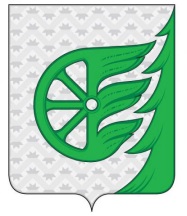 Администрация городского округа город ШахуньяНижегородской областиП О С Т А Н О В Л Е Н И Е